                  ҠАРАР    	     	                                             РЕШЕНИЕ             «01» октябрь 2018 й.               № 42-0                     «01» октября   2018 г.О повестке дня сорок второго   очередногозаседания Совета сельского поселения Удельно-Дуванейский сельсовет муниципального района Благовещенский район Республики Башкортостан двадцать седьмого созыва	      Совет сельского поселения Удельно-Дуванейский сельсовет муниципального района Благовещенский район Республики Башкортостан  РЕШИЛ: Включить в  повестку дня сорок второго заседания Совета сельского поселения Удельно-Дуванейский сельсовет муниципального района Благовещенский район Республики Башкортостан двадцать седьмого созыва следующие вопросы: О внесении изменений и дополнений в Устав сельского поселения Удельно-Дуванейский сельсовет муниципального района  Благовещенский район Республики Башкортостан.Внесен главой сельского поселения Удельно-Дуванейский   сельсовет муниципального района Благовещенский  район Республики Башкортостан Жилиной Н.С., Председателем постоянной комиссии по социально-гуманитарным вопросам (Шабаева Л.К.)2. О созыве очередного  заседания Совета сельского поселения  Удельно -Дуванейский сельсовет муниципального района  Благовещенский район Республики Башкортостан  двадцать седьмого созываВнесен главой сельского поселения Удельно-Дуванейский   сельсовет муниципального района Благовещенский  район Республики Башкортостан Жилиной Н.С.Глава сельского поселения:                                                             Н.С.ЖилинаБАШҠОРТОСТАН РЕСПУБЛИКАhЫ БЛАГОВЕЩЕН РАЙОНЫ         МУНИЦИПАЛЬ РАЙОНЫНЫҢ   УДЕЛЬНО-ДЫУАНАЙ АУЫЛ СОВЕТЫ  АУЫЛЫ БИЛӘМӘhЕ СОВЕТЫXXV11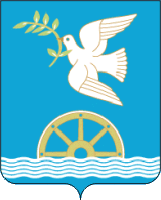 СОВЕТ СЕЛЬСКОГО ПОСЕЛЕНИЯ УДЕЛЬНО-ДУВАНЕЙСКИЙ СЕЛЬСОВЕТМУНИЦИПАЛЬНОГО РАЙОНА БЛАГОВЕЩЕНСКИЙ РАЙОНРЕСПУБЛИКИ  БАШКОРТОСТАН XXV11